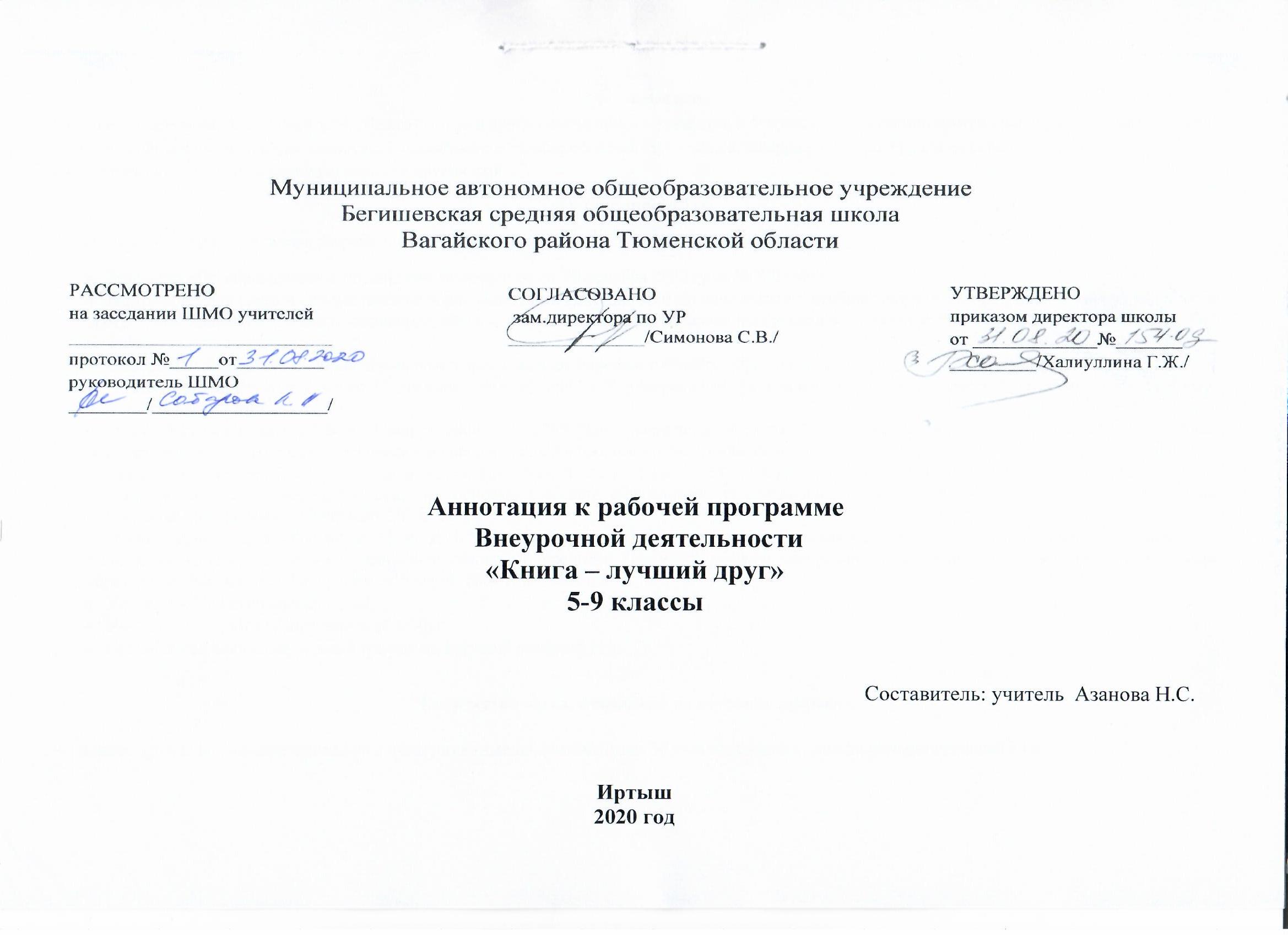 Нормативная база Аннотация к рабочей программе разрабатывается на основе следующих нормативных документов:Закон РФ «Об образовании в Российской Федерации» от 29 декабря 2012 года № 273- ФЗ;Порядок организации и осуществления образовательной деятельности по основным общеобразовательным программам - образовательным программам начального общего, основного, общего и среднего общего образования (утвержден приказом Минобрнауки России от 30.08.2013 № 1015;Федеральный государственный образовательный стандарт основного общего образования;Приказ Минобрнауки России от 17 декабря 2010г. № 1897 «Об утверждении федерального государственного образовательного стандарта основного общего образования»;Приказ Минобразования РФ от 5 марта 2004 г. N 1089 "Об утверждении федерального компонента государственных образовательных стандартов начального общего, основного общего и среднего (полного) общего образования" Приказ Министерства образования и науки Российской Федерации от 31.12.2015г. № 1577 «О внесении изменений в федеральный государственный образовательный стандарт основного общего образования, утвержденный приказом Министерства образования и науки Российской Федерации от 17 декабря 2010г. № 1897».   Приказ Минобрнауки России от 07.06.2017 N 506 "О внесении изменений в федеральный компонент государственных образовательных стандартов начального общего, основного общего и среднего (полного) общего образования, утвержденный приказом Министерства образования Российской Федерации от 5 марта 2004 г. N 1089"  Устав МАОУ Бегишевская СОШ;Учебный план МАОУ Бегишевской СОШ;Годовой учебный календарный график на текущий учебный год;Количество часов, отводимое на изучение предметаВ 5-9 классах кружковое занятие проводятся в каникулярное время, запланировано провести 17 часов.Цели и задачи внеурочной деятельностиДанная программа призвана расширить творческий потенциал ребенка, обогатить словарный запас, сформировать нравственно - эстетические чувства, т.к. именно в школе закладывается фундамент творческой личности, закрепляются нравственные нормы поведения в обществе, формируется духовность. Цель данного кружка: мотивировать и формировать интерес к книгам. Расширяя читательский кругозор обучающихся, формируя привычку и способность к целенаправленному самостоятельному выбору и чтению книг, факультативный курс может и должен готовить детей к пониманию социальной значимости чтения в нашем обществе, укреплять в сознании и деятельности детей нормы морали и нравственности.Основными задачами для курса являются:1. формировать у детей интерес к книге,2. уметь воспринимать и понимать прочитанный текст,3. учить отвечать на вопросы по содержанию,4. учить пересказу,5. развивать умение сопереживать, сочувствовать героям, давать им характеристику и оценку их поступков.6. уметь ориентироваться в потоке книг, уметь находить нужную книгу в библиотеке,7. познакомить с историей происхождения и изготовления книги, дать знания о том, как преобразовывалась книга под влиянием творчества человека, сохраняя при этом существенные характеристики.Основные разделы1 раздел.Вводное занятие. Анкетирование. Проведение диагностик. Сказки П.Бажова. Презентация "Коми сказки". Г.Х.Андерсен "Дикие лебеди".А.Лингред. «Малыш и Карлсон». Оформление и защита проектов "Сказка - ложь, да в ней намёк -добрым молодцам урок". Экскурсия в библиотеку. Тестирование "Сказки". Чтение рассказов и очерков о героях наших дней из детской периодики, в Интернете.  Анализ книг. Выделение эпизодов, воспитывающих чувство юмора, любознательность, наблюдательность, внимание. Подготовка и проведение литературного марафона «В путь, друзья!» - по материалам прочитанных книг2 раздел.А.С.Пушкин "Дубровский" Н.В.Гоголь "Повесть о том, как поссорился Иван Иванович с Иваном Никифоровичем". Стихи С.Есенина. Дискуссия "Поступки героев из произведений классической литературы". Углубленное рассмотрение книг приключенческого жанра. Литературная викторина по произведениям раздела «Зарубежная приключенческая классика»3 раздел.Е.Мурашова "Гвардия тревоги". Рассказы Ю.Коваля. Г.Троепольский "Белый Бим Чёрное ухо". Экскурсия в библиотеку. Устный или письменный рассказ "Преданность животных". Анализ книг. Выделение эпизодов, воспитывающих чувство юмора, любознательность, наблюдательность, внимание, уважение  к старшим. Формулирование своего отношения к происходящему в произведении, составление характеристики главных героев.Знакомство с широким кругом современных писателей, с тематикой их творчества. Анализ произведений. Выбор отрывка, пересказ от своего имени. Составление вопросов по данным произведениям. Оформление выставки книг. Самопрезентация «Книга, которую советую вам прочитать»4 раздел.Б.Полевой "Повесть о настоящем человеке" Проект на тему "Никто не забыт, ничто не забыто". Выставка "Любимые книги". Итоговое занятие.Упорядочение и систематизация доступного круга чтения по теме. Составление заданий по данным произведениям (вопросы, кроссворды, ребусы, пиктограммы и т.д.  Упорядочение и систематизация доступного круга чтения по теме.  Анализ и оценка умения коротко, понятно, интересно рассказать о прочитанной книге. Знакомство с аннотированным рекомендательным указателем книг и приёмами аннотирования. Оформление аннотаций на прочитанные книги.                                                                         Формы организации образовательного процесса:		Программа предусматривает проведение традиционных уроков, практических занятий, обобщающих уроков, игровых и  др.форм в рамках системно-деятельностного подхода.Виды и формы контроля:Оценка знаний и умений обучающихся проводится с помощью итогового теста, который включает  ряд тестовых вопросов (заданий) по основным проблемам изучаемой темы. Содержание программы достаточно универсально, что представляет широкие возможности для использования различных форм контроля: устный и письменный, фронтальный и индивидуальный.